Form No: ÜY-FR-0158 Yayın Tarihi : 03.05.2018 Değ. No: 0 Değ. Tarihi:-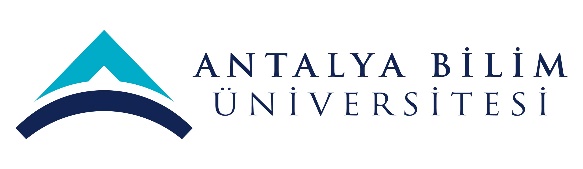 AKTS DERS TANITIM FORMUAKTS DERS TANITIM FORMUAKTS DERS TANITIM FORMUAKTS DERS TANITIM FORMUAKTS DERS TANITIM FORMUAKTS DERS TANITIM FORMUAKTS DERS TANITIM FORMUAKTS DERS TANITIM FORMUAKTS DERS TANITIM FORMUAKTS DERS TANITIM FORMUAKTS DERS TANITIM FORMUAKTS DERS TANITIM FORMUAKTS DERS TANITIM FORMUAKTS DERS TANITIM FORMUAKTS DERS TANITIM FORMUAKTS DERS TANITIM FORMUAKTS DERS TANITIM FORMUAKTS DERS TANITIM FORMUAKTS DERS TANITIM FORMUAKTS DERS TANITIM FORMUAKTS DERS TANITIM FORMUAKTS DERS TANITIM FORMUAKTS DERS TANITIM FORMU	I. BÖLÜM (Senato Onayı)	I. BÖLÜM (Senato Onayı)	I. BÖLÜM (Senato Onayı)	I. BÖLÜM (Senato Onayı)	I. BÖLÜM (Senato Onayı)	I. BÖLÜM (Senato Onayı)	I. BÖLÜM (Senato Onayı)	I. BÖLÜM (Senato Onayı)	I. BÖLÜM (Senato Onayı)	I. BÖLÜM (Senato Onayı)	I. BÖLÜM (Senato Onayı)	I. BÖLÜM (Senato Onayı)	I. BÖLÜM (Senato Onayı)	I. BÖLÜM (Senato Onayı)	I. BÖLÜM (Senato Onayı)	I. BÖLÜM (Senato Onayı)	I. BÖLÜM (Senato Onayı)	I. BÖLÜM (Senato Onayı)	I. BÖLÜM (Senato Onayı)	I. BÖLÜM (Senato Onayı)	I. BÖLÜM (Senato Onayı)	I. BÖLÜM (Senato Onayı)	I. BÖLÜM (Senato Onayı)	I. BÖLÜM (Senato Onayı)Dersi Açan Fakülte /YOMeslek YüksekokuluMeslek YüksekokuluMeslek YüksekokuluMeslek YüksekokuluMeslek YüksekokuluMeslek YüksekokuluMeslek YüksekokuluMeslek YüksekokuluMeslek YüksekokuluMeslek YüksekokuluMeslek YüksekokuluMeslek YüksekokuluMeslek YüksekokuluMeslek YüksekokuluMeslek YüksekokuluMeslek YüksekokuluMeslek YüksekokuluMeslek YüksekokuluMeslek YüksekokuluMeslek YüksekokuluMeslek YüksekokuluMeslek YüksekokuluMeslek YüksekokuluDersi Açan BölümOtel Lokanta ve İkram HizmetleriOtel Lokanta ve İkram HizmetleriOtel Lokanta ve İkram HizmetleriOtel Lokanta ve İkram HizmetleriOtel Lokanta ve İkram HizmetleriOtel Lokanta ve İkram HizmetleriOtel Lokanta ve İkram HizmetleriOtel Lokanta ve İkram HizmetleriOtel Lokanta ve İkram HizmetleriOtel Lokanta ve İkram HizmetleriOtel Lokanta ve İkram HizmetleriOtel Lokanta ve İkram HizmetleriOtel Lokanta ve İkram HizmetleriOtel Lokanta ve İkram HizmetleriOtel Lokanta ve İkram HizmetleriOtel Lokanta ve İkram HizmetleriOtel Lokanta ve İkram HizmetleriOtel Lokanta ve İkram HizmetleriOtel Lokanta ve İkram HizmetleriOtel Lokanta ve İkram HizmetleriOtel Lokanta ve İkram HizmetleriOtel Lokanta ve İkram HizmetleriOtel Lokanta ve İkram HizmetleriDersi Alan Program (lar)Aşçılık ProgramıAşçılık ProgramıAşçılık ProgramıAşçılık ProgramıAşçılık ProgramıAşçılık ProgramıAşçılık ProgramıAşçılık ProgramıAşçılık ProgramıAşçılık ProgramıAşçılık ProgramıAşçılık ProgramıAşçılık ProgramıZorunluZorunluZorunluZorunluZorunluZorunluZorunluZorunluZorunluZorunluDersi Alan Program (lar)Dersi Alan Program (lar)Ders Kodu ASC 106 	ASC 106 	ASC 106 	ASC 106 	ASC 106 	ASC 106 	ASC 106 	ASC 106 	ASC 106 	ASC 106 	ASC 106 	ASC 106 	ASC 106 	ASC 106 	ASC 106 	ASC 106 	ASC 106 	ASC 106 	ASC 106 	ASC 106 	ASC 106 	ASC 106 	ASC 106 	Ders AdıYiyecek İçecek İşletmeciliğiYiyecek İçecek İşletmeciliğiYiyecek İçecek İşletmeciliğiYiyecek İçecek İşletmeciliğiYiyecek İçecek İşletmeciliğiYiyecek İçecek İşletmeciliğiYiyecek İçecek İşletmeciliğiYiyecek İçecek İşletmeciliğiYiyecek İçecek İşletmeciliğiYiyecek İçecek İşletmeciliğiYiyecek İçecek İşletmeciliğiYiyecek İçecek İşletmeciliğiYiyecek İçecek İşletmeciliğiYiyecek İçecek İşletmeciliğiYiyecek İçecek İşletmeciliğiYiyecek İçecek İşletmeciliğiYiyecek İçecek İşletmeciliğiYiyecek İçecek İşletmeciliğiYiyecek İçecek İşletmeciliğiYiyecek İçecek İşletmeciliğiYiyecek İçecek İşletmeciliğiYiyecek İçecek İşletmeciliğiYiyecek İçecek İşletmeciliğiÖğretim dili TürkçeTürkçeTürkçeTürkçeTürkçeTürkçeTürkçeTürkçeTürkçeTürkçeTürkçeTürkçeTürkçeTürkçeTürkçeTürkçeTürkçeTürkçeTürkçeTürkçeTürkçeTürkçeTürkçeDers TürüDersDersDersDersDersDersDersDersDersDersDersDersDersDersDersDersDersDersDersDersDersDersDersDers SeviyesiÖnlisansÖnlisansÖnlisansÖnlisansÖnlisansÖnlisansÖnlisansÖnlisansÖnlisansÖnlisansÖnlisansÖnlisansÖnlisansÖnlisansÖnlisansÖnlisansÖnlisansÖnlisansÖnlisansÖnlisansÖnlisansÖnlisansÖnlisansHaftalık Ders SaatiDers: 2Ders: 2Ders: 2Ders: 2Ders: 2Ders: 2Lab: Lab: Lab: Lab: Uygulama: 1Uygulama: 1Uygulama: 1Uygulama: 1Uygulama: 1Uygulama: 1Diğer: Diğer: Diğer: Diğer: Diğer: Diğer: Diğer: AKTS Kredisi44444444444444444444444Notlandırma TürüHarf NotuHarf NotuHarf NotuHarf NotuHarf NotuHarf NotuHarf NotuHarf NotuHarf NotuHarf NotuHarf NotuHarf NotuHarf NotuHarf NotuHarf NotuHarf NotuHarf NotuHarf NotuHarf NotuHarf NotuHarf NotuHarf NotuHarf NotuÖn koşul/lar-----------------------Yan koşul/lar-----------------------Kayıt Kısıtlaması-----------------------Dersin Amacı Yiyecek ve içecek operasyonları ve yönetim fonksiyonları hakkında farkındalık oluşturmak.Yiyecek ve içecek operasyonları ve yönetim fonksiyonları hakkında farkındalık oluşturmak.Yiyecek ve içecek operasyonları ve yönetim fonksiyonları hakkında farkındalık oluşturmak.Yiyecek ve içecek operasyonları ve yönetim fonksiyonları hakkında farkındalık oluşturmak.Yiyecek ve içecek operasyonları ve yönetim fonksiyonları hakkında farkındalık oluşturmak.Yiyecek ve içecek operasyonları ve yönetim fonksiyonları hakkında farkındalık oluşturmak.Yiyecek ve içecek operasyonları ve yönetim fonksiyonları hakkında farkındalık oluşturmak.Yiyecek ve içecek operasyonları ve yönetim fonksiyonları hakkında farkındalık oluşturmak.Yiyecek ve içecek operasyonları ve yönetim fonksiyonları hakkında farkındalık oluşturmak.Yiyecek ve içecek operasyonları ve yönetim fonksiyonları hakkında farkındalık oluşturmak.Yiyecek ve içecek operasyonları ve yönetim fonksiyonları hakkında farkındalık oluşturmak.Yiyecek ve içecek operasyonları ve yönetim fonksiyonları hakkında farkındalık oluşturmak.Yiyecek ve içecek operasyonları ve yönetim fonksiyonları hakkında farkındalık oluşturmak.Yiyecek ve içecek operasyonları ve yönetim fonksiyonları hakkında farkındalık oluşturmak.Yiyecek ve içecek operasyonları ve yönetim fonksiyonları hakkında farkındalık oluşturmak.Yiyecek ve içecek operasyonları ve yönetim fonksiyonları hakkında farkındalık oluşturmak.Yiyecek ve içecek operasyonları ve yönetim fonksiyonları hakkında farkındalık oluşturmak.Yiyecek ve içecek operasyonları ve yönetim fonksiyonları hakkında farkındalık oluşturmak.Yiyecek ve içecek operasyonları ve yönetim fonksiyonları hakkında farkındalık oluşturmak.Yiyecek ve içecek operasyonları ve yönetim fonksiyonları hakkında farkındalık oluşturmak.Yiyecek ve içecek operasyonları ve yönetim fonksiyonları hakkında farkındalık oluşturmak.Yiyecek ve içecek operasyonları ve yönetim fonksiyonları hakkında farkındalık oluşturmak.Yiyecek ve içecek operasyonları ve yönetim fonksiyonları hakkında farkındalık oluşturmak.Ders İçeriği İşletmede, endüstride ve sağlıkla ilgili tesislerde yemek hizmetinin işleyişinin açıklanması ve tahlil edilmesi. Yemek hizmeti organizasyon yapısının sunumu ve analizi, iş tanımları, iç kontrol, iç sistem dizaynı, özel yemek hizmeti araçlarının düşünülmesi. Oteller, havayolu yemekçiliği, diğer ulaşım araçları yemekçiliği, eğitim kurumları ve sözleşmeli yemek hizmetinin yönetimi gibi alanlardaki faktörlerin analizi. Adı geçen işlemler için saha ziyaretleri. İşletmede, endüstride ve sağlıkla ilgili tesislerde yemek hizmetinin işleyişinin açıklanması ve tahlil edilmesi. Yemek hizmeti organizasyon yapısının sunumu ve analizi, iş tanımları, iç kontrol, iç sistem dizaynı, özel yemek hizmeti araçlarının düşünülmesi. Oteller, havayolu yemekçiliği, diğer ulaşım araçları yemekçiliği, eğitim kurumları ve sözleşmeli yemek hizmetinin yönetimi gibi alanlardaki faktörlerin analizi. Adı geçen işlemler için saha ziyaretleri. İşletmede, endüstride ve sağlıkla ilgili tesislerde yemek hizmetinin işleyişinin açıklanması ve tahlil edilmesi. Yemek hizmeti organizasyon yapısının sunumu ve analizi, iş tanımları, iç kontrol, iç sistem dizaynı, özel yemek hizmeti araçlarının düşünülmesi. Oteller, havayolu yemekçiliği, diğer ulaşım araçları yemekçiliği, eğitim kurumları ve sözleşmeli yemek hizmetinin yönetimi gibi alanlardaki faktörlerin analizi. Adı geçen işlemler için saha ziyaretleri. İşletmede, endüstride ve sağlıkla ilgili tesislerde yemek hizmetinin işleyişinin açıklanması ve tahlil edilmesi. Yemek hizmeti organizasyon yapısının sunumu ve analizi, iş tanımları, iç kontrol, iç sistem dizaynı, özel yemek hizmeti araçlarının düşünülmesi. Oteller, havayolu yemekçiliği, diğer ulaşım araçları yemekçiliği, eğitim kurumları ve sözleşmeli yemek hizmetinin yönetimi gibi alanlardaki faktörlerin analizi. Adı geçen işlemler için saha ziyaretleri. İşletmede, endüstride ve sağlıkla ilgili tesislerde yemek hizmetinin işleyişinin açıklanması ve tahlil edilmesi. Yemek hizmeti organizasyon yapısının sunumu ve analizi, iş tanımları, iç kontrol, iç sistem dizaynı, özel yemek hizmeti araçlarının düşünülmesi. Oteller, havayolu yemekçiliği, diğer ulaşım araçları yemekçiliği, eğitim kurumları ve sözleşmeli yemek hizmetinin yönetimi gibi alanlardaki faktörlerin analizi. Adı geçen işlemler için saha ziyaretleri. İşletmede, endüstride ve sağlıkla ilgili tesislerde yemek hizmetinin işleyişinin açıklanması ve tahlil edilmesi. Yemek hizmeti organizasyon yapısının sunumu ve analizi, iş tanımları, iç kontrol, iç sistem dizaynı, özel yemek hizmeti araçlarının düşünülmesi. Oteller, havayolu yemekçiliği, diğer ulaşım araçları yemekçiliği, eğitim kurumları ve sözleşmeli yemek hizmetinin yönetimi gibi alanlardaki faktörlerin analizi. Adı geçen işlemler için saha ziyaretleri. İşletmede, endüstride ve sağlıkla ilgili tesislerde yemek hizmetinin işleyişinin açıklanması ve tahlil edilmesi. Yemek hizmeti organizasyon yapısının sunumu ve analizi, iş tanımları, iç kontrol, iç sistem dizaynı, özel yemek hizmeti araçlarının düşünülmesi. Oteller, havayolu yemekçiliği, diğer ulaşım araçları yemekçiliği, eğitim kurumları ve sözleşmeli yemek hizmetinin yönetimi gibi alanlardaki faktörlerin analizi. Adı geçen işlemler için saha ziyaretleri. İşletmede, endüstride ve sağlıkla ilgili tesislerde yemek hizmetinin işleyişinin açıklanması ve tahlil edilmesi. Yemek hizmeti organizasyon yapısının sunumu ve analizi, iş tanımları, iç kontrol, iç sistem dizaynı, özel yemek hizmeti araçlarının düşünülmesi. Oteller, havayolu yemekçiliği, diğer ulaşım araçları yemekçiliği, eğitim kurumları ve sözleşmeli yemek hizmetinin yönetimi gibi alanlardaki faktörlerin analizi. Adı geçen işlemler için saha ziyaretleri. İşletmede, endüstride ve sağlıkla ilgili tesislerde yemek hizmetinin işleyişinin açıklanması ve tahlil edilmesi. Yemek hizmeti organizasyon yapısının sunumu ve analizi, iş tanımları, iç kontrol, iç sistem dizaynı, özel yemek hizmeti araçlarının düşünülmesi. Oteller, havayolu yemekçiliği, diğer ulaşım araçları yemekçiliği, eğitim kurumları ve sözleşmeli yemek hizmetinin yönetimi gibi alanlardaki faktörlerin analizi. Adı geçen işlemler için saha ziyaretleri. İşletmede, endüstride ve sağlıkla ilgili tesislerde yemek hizmetinin işleyişinin açıklanması ve tahlil edilmesi. Yemek hizmeti organizasyon yapısının sunumu ve analizi, iş tanımları, iç kontrol, iç sistem dizaynı, özel yemek hizmeti araçlarının düşünülmesi. Oteller, havayolu yemekçiliği, diğer ulaşım araçları yemekçiliği, eğitim kurumları ve sözleşmeli yemek hizmetinin yönetimi gibi alanlardaki faktörlerin analizi. Adı geçen işlemler için saha ziyaretleri. İşletmede, endüstride ve sağlıkla ilgili tesislerde yemek hizmetinin işleyişinin açıklanması ve tahlil edilmesi. Yemek hizmeti organizasyon yapısının sunumu ve analizi, iş tanımları, iç kontrol, iç sistem dizaynı, özel yemek hizmeti araçlarının düşünülmesi. Oteller, havayolu yemekçiliği, diğer ulaşım araçları yemekçiliği, eğitim kurumları ve sözleşmeli yemek hizmetinin yönetimi gibi alanlardaki faktörlerin analizi. Adı geçen işlemler için saha ziyaretleri. İşletmede, endüstride ve sağlıkla ilgili tesislerde yemek hizmetinin işleyişinin açıklanması ve tahlil edilmesi. Yemek hizmeti organizasyon yapısının sunumu ve analizi, iş tanımları, iç kontrol, iç sistem dizaynı, özel yemek hizmeti araçlarının düşünülmesi. Oteller, havayolu yemekçiliği, diğer ulaşım araçları yemekçiliği, eğitim kurumları ve sözleşmeli yemek hizmetinin yönetimi gibi alanlardaki faktörlerin analizi. Adı geçen işlemler için saha ziyaretleri. İşletmede, endüstride ve sağlıkla ilgili tesislerde yemek hizmetinin işleyişinin açıklanması ve tahlil edilmesi. Yemek hizmeti organizasyon yapısının sunumu ve analizi, iş tanımları, iç kontrol, iç sistem dizaynı, özel yemek hizmeti araçlarının düşünülmesi. Oteller, havayolu yemekçiliği, diğer ulaşım araçları yemekçiliği, eğitim kurumları ve sözleşmeli yemek hizmetinin yönetimi gibi alanlardaki faktörlerin analizi. Adı geçen işlemler için saha ziyaretleri. İşletmede, endüstride ve sağlıkla ilgili tesislerde yemek hizmetinin işleyişinin açıklanması ve tahlil edilmesi. Yemek hizmeti organizasyon yapısının sunumu ve analizi, iş tanımları, iç kontrol, iç sistem dizaynı, özel yemek hizmeti araçlarının düşünülmesi. Oteller, havayolu yemekçiliği, diğer ulaşım araçları yemekçiliği, eğitim kurumları ve sözleşmeli yemek hizmetinin yönetimi gibi alanlardaki faktörlerin analizi. Adı geçen işlemler için saha ziyaretleri. İşletmede, endüstride ve sağlıkla ilgili tesislerde yemek hizmetinin işleyişinin açıklanması ve tahlil edilmesi. Yemek hizmeti organizasyon yapısının sunumu ve analizi, iş tanımları, iç kontrol, iç sistem dizaynı, özel yemek hizmeti araçlarının düşünülmesi. Oteller, havayolu yemekçiliği, diğer ulaşım araçları yemekçiliği, eğitim kurumları ve sözleşmeli yemek hizmetinin yönetimi gibi alanlardaki faktörlerin analizi. Adı geçen işlemler için saha ziyaretleri. İşletmede, endüstride ve sağlıkla ilgili tesislerde yemek hizmetinin işleyişinin açıklanması ve tahlil edilmesi. Yemek hizmeti organizasyon yapısının sunumu ve analizi, iş tanımları, iç kontrol, iç sistem dizaynı, özel yemek hizmeti araçlarının düşünülmesi. Oteller, havayolu yemekçiliği, diğer ulaşım araçları yemekçiliği, eğitim kurumları ve sözleşmeli yemek hizmetinin yönetimi gibi alanlardaki faktörlerin analizi. Adı geçen işlemler için saha ziyaretleri. İşletmede, endüstride ve sağlıkla ilgili tesislerde yemek hizmetinin işleyişinin açıklanması ve tahlil edilmesi. Yemek hizmeti organizasyon yapısının sunumu ve analizi, iş tanımları, iç kontrol, iç sistem dizaynı, özel yemek hizmeti araçlarının düşünülmesi. Oteller, havayolu yemekçiliği, diğer ulaşım araçları yemekçiliği, eğitim kurumları ve sözleşmeli yemek hizmetinin yönetimi gibi alanlardaki faktörlerin analizi. Adı geçen işlemler için saha ziyaretleri. İşletmede, endüstride ve sağlıkla ilgili tesislerde yemek hizmetinin işleyişinin açıklanması ve tahlil edilmesi. Yemek hizmeti organizasyon yapısının sunumu ve analizi, iş tanımları, iç kontrol, iç sistem dizaynı, özel yemek hizmeti araçlarının düşünülmesi. Oteller, havayolu yemekçiliği, diğer ulaşım araçları yemekçiliği, eğitim kurumları ve sözleşmeli yemek hizmetinin yönetimi gibi alanlardaki faktörlerin analizi. Adı geçen işlemler için saha ziyaretleri. İşletmede, endüstride ve sağlıkla ilgili tesislerde yemek hizmetinin işleyişinin açıklanması ve tahlil edilmesi. Yemek hizmeti organizasyon yapısının sunumu ve analizi, iş tanımları, iç kontrol, iç sistem dizaynı, özel yemek hizmeti araçlarının düşünülmesi. Oteller, havayolu yemekçiliği, diğer ulaşım araçları yemekçiliği, eğitim kurumları ve sözleşmeli yemek hizmetinin yönetimi gibi alanlardaki faktörlerin analizi. Adı geçen işlemler için saha ziyaretleri. İşletmede, endüstride ve sağlıkla ilgili tesislerde yemek hizmetinin işleyişinin açıklanması ve tahlil edilmesi. Yemek hizmeti organizasyon yapısının sunumu ve analizi, iş tanımları, iç kontrol, iç sistem dizaynı, özel yemek hizmeti araçlarının düşünülmesi. Oteller, havayolu yemekçiliği, diğer ulaşım araçları yemekçiliği, eğitim kurumları ve sözleşmeli yemek hizmetinin yönetimi gibi alanlardaki faktörlerin analizi. Adı geçen işlemler için saha ziyaretleri. İşletmede, endüstride ve sağlıkla ilgili tesislerde yemek hizmetinin işleyişinin açıklanması ve tahlil edilmesi. Yemek hizmeti organizasyon yapısının sunumu ve analizi, iş tanımları, iç kontrol, iç sistem dizaynı, özel yemek hizmeti araçlarının düşünülmesi. Oteller, havayolu yemekçiliği, diğer ulaşım araçları yemekçiliği, eğitim kurumları ve sözleşmeli yemek hizmetinin yönetimi gibi alanlardaki faktörlerin analizi. Adı geçen işlemler için saha ziyaretleri. İşletmede, endüstride ve sağlıkla ilgili tesislerde yemek hizmetinin işleyişinin açıklanması ve tahlil edilmesi. Yemek hizmeti organizasyon yapısının sunumu ve analizi, iş tanımları, iç kontrol, iç sistem dizaynı, özel yemek hizmeti araçlarının düşünülmesi. Oteller, havayolu yemekçiliği, diğer ulaşım araçları yemekçiliği, eğitim kurumları ve sözleşmeli yemek hizmetinin yönetimi gibi alanlardaki faktörlerin analizi. Adı geçen işlemler için saha ziyaretleri. İşletmede, endüstride ve sağlıkla ilgili tesislerde yemek hizmetinin işleyişinin açıklanması ve tahlil edilmesi. Yemek hizmeti organizasyon yapısının sunumu ve analizi, iş tanımları, iç kontrol, iç sistem dizaynı, özel yemek hizmeti araçlarının düşünülmesi. Oteller, havayolu yemekçiliği, diğer ulaşım araçları yemekçiliği, eğitim kurumları ve sözleşmeli yemek hizmetinin yönetimi gibi alanlardaki faktörlerin analizi. Adı geçen işlemler için saha ziyaretleri. Öğrenim Çıktıları ÖÇ1ÖÇ1Bir menünün tasarım açısından, maliyet açısından ve satış açısından etkinliğini analiz etmekBir menünün tasarım açısından, maliyet açısından ve satış açısından etkinliğini analiz etmekBir menünün tasarım açısından, maliyet açısından ve satış açısından etkinliğini analiz etmekBir menünün tasarım açısından, maliyet açısından ve satış açısından etkinliğini analiz etmekBir menünün tasarım açısından, maliyet açısından ve satış açısından etkinliğini analiz etmekBir menünün tasarım açısından, maliyet açısından ve satış açısından etkinliğini analiz etmekBir menünün tasarım açısından, maliyet açısından ve satış açısından etkinliğini analiz etmekBir menünün tasarım açısından, maliyet açısından ve satış açısından etkinliğini analiz etmekBir menünün tasarım açısından, maliyet açısından ve satış açısından etkinliğini analiz etmekBir menünün tasarım açısından, maliyet açısından ve satış açısından etkinliğini analiz etmekBir menünün tasarım açısından, maliyet açısından ve satış açısından etkinliğini analiz etmekBir menünün tasarım açısından, maliyet açısından ve satış açısından etkinliğini analiz etmekBir menünün tasarım açısından, maliyet açısından ve satış açısından etkinliğini analiz etmekBir menünün tasarım açısından, maliyet açısından ve satış açısından etkinliğini analiz etmekBir menünün tasarım açısından, maliyet açısından ve satış açısından etkinliğini analiz etmekBir menünün tasarım açısından, maliyet açısından ve satış açısından etkinliğini analiz etmekBir menünün tasarım açısından, maliyet açısından ve satış açısından etkinliğini analiz etmekBir menünün tasarım açısından, maliyet açısından ve satış açısından etkinliğini analiz etmekBir menünün tasarım açısından, maliyet açısından ve satış açısından etkinliğini analiz etmekBir menünün tasarım açısından, maliyet açısından ve satış açısından etkinliğini analiz etmekBir menünün tasarım açısından, maliyet açısından ve satış açısından etkinliğini analiz etmekÖğrenim Çıktıları ÖÇ2ÖÇ2Bir restoran işletmesini oluşturan personelleri tanımlamak ve her bir çalışan ve yöneticinin sorumluluklarını açıklamakBir restoran işletmesini oluşturan personelleri tanımlamak ve her bir çalışan ve yöneticinin sorumluluklarını açıklamakBir restoran işletmesini oluşturan personelleri tanımlamak ve her bir çalışan ve yöneticinin sorumluluklarını açıklamakBir restoran işletmesini oluşturan personelleri tanımlamak ve her bir çalışan ve yöneticinin sorumluluklarını açıklamakBir restoran işletmesini oluşturan personelleri tanımlamak ve her bir çalışan ve yöneticinin sorumluluklarını açıklamakBir restoran işletmesini oluşturan personelleri tanımlamak ve her bir çalışan ve yöneticinin sorumluluklarını açıklamakBir restoran işletmesini oluşturan personelleri tanımlamak ve her bir çalışan ve yöneticinin sorumluluklarını açıklamakBir restoran işletmesini oluşturan personelleri tanımlamak ve her bir çalışan ve yöneticinin sorumluluklarını açıklamakBir restoran işletmesini oluşturan personelleri tanımlamak ve her bir çalışan ve yöneticinin sorumluluklarını açıklamakBir restoran işletmesini oluşturan personelleri tanımlamak ve her bir çalışan ve yöneticinin sorumluluklarını açıklamakBir restoran işletmesini oluşturan personelleri tanımlamak ve her bir çalışan ve yöneticinin sorumluluklarını açıklamakBir restoran işletmesini oluşturan personelleri tanımlamak ve her bir çalışan ve yöneticinin sorumluluklarını açıklamakBir restoran işletmesini oluşturan personelleri tanımlamak ve her bir çalışan ve yöneticinin sorumluluklarını açıklamakBir restoran işletmesini oluşturan personelleri tanımlamak ve her bir çalışan ve yöneticinin sorumluluklarını açıklamakBir restoran işletmesini oluşturan personelleri tanımlamak ve her bir çalışan ve yöneticinin sorumluluklarını açıklamakBir restoran işletmesini oluşturan personelleri tanımlamak ve her bir çalışan ve yöneticinin sorumluluklarını açıklamakBir restoran işletmesini oluşturan personelleri tanımlamak ve her bir çalışan ve yöneticinin sorumluluklarını açıklamakBir restoran işletmesini oluşturan personelleri tanımlamak ve her bir çalışan ve yöneticinin sorumluluklarını açıklamakBir restoran işletmesini oluşturan personelleri tanımlamak ve her bir çalışan ve yöneticinin sorumluluklarını açıklamakBir restoran işletmesini oluşturan personelleri tanımlamak ve her bir çalışan ve yöneticinin sorumluluklarını açıklamakBir restoran işletmesini oluşturan personelleri tanımlamak ve her bir çalışan ve yöneticinin sorumluluklarını açıklamakÖğrenim Çıktıları ÖÇ2ÖÇ2Alkol kullanımı ile ilgili yükümlülükler hakkında bilgi göstermek ve sorumlu alkol dağıtımı gibi faaliyetleri tanımlamak.Alkol kullanımı ile ilgili yükümlülükler hakkında bilgi göstermek ve sorumlu alkol dağıtımı gibi faaliyetleri tanımlamak.Alkol kullanımı ile ilgili yükümlülükler hakkında bilgi göstermek ve sorumlu alkol dağıtımı gibi faaliyetleri tanımlamak.Alkol kullanımı ile ilgili yükümlülükler hakkında bilgi göstermek ve sorumlu alkol dağıtımı gibi faaliyetleri tanımlamak.Alkol kullanımı ile ilgili yükümlülükler hakkında bilgi göstermek ve sorumlu alkol dağıtımı gibi faaliyetleri tanımlamak.Alkol kullanımı ile ilgili yükümlülükler hakkında bilgi göstermek ve sorumlu alkol dağıtımı gibi faaliyetleri tanımlamak.Alkol kullanımı ile ilgili yükümlülükler hakkında bilgi göstermek ve sorumlu alkol dağıtımı gibi faaliyetleri tanımlamak.Alkol kullanımı ile ilgili yükümlülükler hakkında bilgi göstermek ve sorumlu alkol dağıtımı gibi faaliyetleri tanımlamak.Alkol kullanımı ile ilgili yükümlülükler hakkında bilgi göstermek ve sorumlu alkol dağıtımı gibi faaliyetleri tanımlamak.Alkol kullanımı ile ilgili yükümlülükler hakkında bilgi göstermek ve sorumlu alkol dağıtımı gibi faaliyetleri tanımlamak.Alkol kullanımı ile ilgili yükümlülükler hakkında bilgi göstermek ve sorumlu alkol dağıtımı gibi faaliyetleri tanımlamak.Alkol kullanımı ile ilgili yükümlülükler hakkında bilgi göstermek ve sorumlu alkol dağıtımı gibi faaliyetleri tanımlamak.Alkol kullanımı ile ilgili yükümlülükler hakkında bilgi göstermek ve sorumlu alkol dağıtımı gibi faaliyetleri tanımlamak.Alkol kullanımı ile ilgili yükümlülükler hakkında bilgi göstermek ve sorumlu alkol dağıtımı gibi faaliyetleri tanımlamak.Alkol kullanımı ile ilgili yükümlülükler hakkında bilgi göstermek ve sorumlu alkol dağıtımı gibi faaliyetleri tanımlamak.Alkol kullanımı ile ilgili yükümlülükler hakkında bilgi göstermek ve sorumlu alkol dağıtımı gibi faaliyetleri tanımlamak.Alkol kullanımı ile ilgili yükümlülükler hakkında bilgi göstermek ve sorumlu alkol dağıtımı gibi faaliyetleri tanımlamak.Alkol kullanımı ile ilgili yükümlülükler hakkında bilgi göstermek ve sorumlu alkol dağıtımı gibi faaliyetleri tanımlamak.Alkol kullanımı ile ilgili yükümlülükler hakkında bilgi göstermek ve sorumlu alkol dağıtımı gibi faaliyetleri tanımlamak.Alkol kullanımı ile ilgili yükümlülükler hakkında bilgi göstermek ve sorumlu alkol dağıtımı gibi faaliyetleri tanımlamak.Alkol kullanımı ile ilgili yükümlülükler hakkında bilgi göstermek ve sorumlu alkol dağıtımı gibi faaliyetleri tanımlamak.Öğrenim Çıktıları ÖÇ4ÖÇ4Uygun hizmet yöntemlerini belirlemekUygun hizmet yöntemlerini belirlemekUygun hizmet yöntemlerini belirlemekUygun hizmet yöntemlerini belirlemekUygun hizmet yöntemlerini belirlemekUygun hizmet yöntemlerini belirlemekUygun hizmet yöntemlerini belirlemekUygun hizmet yöntemlerini belirlemekUygun hizmet yöntemlerini belirlemekUygun hizmet yöntemlerini belirlemekUygun hizmet yöntemlerini belirlemekUygun hizmet yöntemlerini belirlemekUygun hizmet yöntemlerini belirlemekUygun hizmet yöntemlerini belirlemekUygun hizmet yöntemlerini belirlemekUygun hizmet yöntemlerini belirlemekUygun hizmet yöntemlerini belirlemekUygun hizmet yöntemlerini belirlemekUygun hizmet yöntemlerini belirlemekUygun hizmet yöntemlerini belirlemekUygun hizmet yöntemlerini belirlemekÖğrenim Çıktıları ÖÇ5ÖÇ5Yiyeceklerin satın alınmasından sunumuna kadar geçen süreci tanımlamakYiyeceklerin satın alınmasından sunumuna kadar geçen süreci tanımlamakYiyeceklerin satın alınmasından sunumuna kadar geçen süreci tanımlamakYiyeceklerin satın alınmasından sunumuna kadar geçen süreci tanımlamakYiyeceklerin satın alınmasından sunumuna kadar geçen süreci tanımlamakYiyeceklerin satın alınmasından sunumuna kadar geçen süreci tanımlamakYiyeceklerin satın alınmasından sunumuna kadar geçen süreci tanımlamakYiyeceklerin satın alınmasından sunumuna kadar geçen süreci tanımlamakYiyeceklerin satın alınmasından sunumuna kadar geçen süreci tanımlamakYiyeceklerin satın alınmasından sunumuna kadar geçen süreci tanımlamakYiyeceklerin satın alınmasından sunumuna kadar geçen süreci tanımlamakYiyeceklerin satın alınmasından sunumuna kadar geçen süreci tanımlamakYiyeceklerin satın alınmasından sunumuna kadar geçen süreci tanımlamakYiyeceklerin satın alınmasından sunumuna kadar geçen süreci tanımlamakYiyeceklerin satın alınmasından sunumuna kadar geçen süreci tanımlamakYiyeceklerin satın alınmasından sunumuna kadar geçen süreci tanımlamakYiyeceklerin satın alınmasından sunumuna kadar geçen süreci tanımlamakYiyeceklerin satın alınmasından sunumuna kadar geçen süreci tanımlamakYiyeceklerin satın alınmasından sunumuna kadar geçen süreci tanımlamakYiyeceklerin satın alınmasından sunumuna kadar geçen süreci tanımlamakYiyeceklerin satın alınmasından sunumuna kadar geçen süreci tanımlamakÖğrenim Çıktıları ÖÇ6ÖÇ6II. BÖLÜM (Fakülte Kurulu Onayı)II. BÖLÜM (Fakülte Kurulu Onayı)II. BÖLÜM (Fakülte Kurulu Onayı)II. BÖLÜM (Fakülte Kurulu Onayı)II. BÖLÜM (Fakülte Kurulu Onayı)II. BÖLÜM (Fakülte Kurulu Onayı)II. BÖLÜM (Fakülte Kurulu Onayı)II. BÖLÜM (Fakülte Kurulu Onayı)II. BÖLÜM (Fakülte Kurulu Onayı)II. BÖLÜM (Fakülte Kurulu Onayı)II. BÖLÜM (Fakülte Kurulu Onayı)II. BÖLÜM (Fakülte Kurulu Onayı)II. BÖLÜM (Fakülte Kurulu Onayı)II. BÖLÜM (Fakülte Kurulu Onayı)II. BÖLÜM (Fakülte Kurulu Onayı)II. BÖLÜM (Fakülte Kurulu Onayı)II. BÖLÜM (Fakülte Kurulu Onayı)II. BÖLÜM (Fakülte Kurulu Onayı)II. BÖLÜM (Fakülte Kurulu Onayı)II. BÖLÜM (Fakülte Kurulu Onayı)II. BÖLÜM (Fakülte Kurulu Onayı)II. BÖLÜM (Fakülte Kurulu Onayı)II. BÖLÜM (Fakülte Kurulu Onayı)II. BÖLÜM (Fakülte Kurulu Onayı)Temel ÇıktılarProgram ÇıktılarıProgram ÇıktılarıProgram ÇıktılarıProgram ÇıktılarıProgram ÇıktılarıProgram ÇıktılarıProgram ÇıktılarıProgram ÇıktılarıProgram ÇıktılarıProgram ÇıktılarıÖÇ1ÖÇ1ÖÇ2ÖÇ2ÖÇ2ÖÇ3ÖÇ3ÖÇ3ÖÇ4ÖÇ4ÖÇ5Temel ÇıktılarPÇ1PÇ1Türkçe sözlü, yazılı ve görsel yöntemlerle etkin iletişim kurma rapor yazma ve sunum yapma  becerisi.Türkçe sözlü, yazılı ve görsel yöntemlerle etkin iletişim kurma rapor yazma ve sunum yapma  becerisi.Türkçe sözlü, yazılı ve görsel yöntemlerle etkin iletişim kurma rapor yazma ve sunum yapma  becerisi.Türkçe sözlü, yazılı ve görsel yöntemlerle etkin iletişim kurma rapor yazma ve sunum yapma  becerisi.Türkçe sözlü, yazılı ve görsel yöntemlerle etkin iletişim kurma rapor yazma ve sunum yapma  becerisi.Türkçe sözlü, yazılı ve görsel yöntemlerle etkin iletişim kurma rapor yazma ve sunum yapma  becerisi.Türkçe sözlü, yazılı ve görsel yöntemlerle etkin iletişim kurma rapor yazma ve sunum yapma  becerisi.Türkçe sözlü, yazılı ve görsel yöntemlerle etkin iletişim kurma rapor yazma ve sunum yapma  becerisi.Türkçe sözlü, yazılı ve görsel yöntemlerle etkin iletişim kurma rapor yazma ve sunum yapma  becerisi.Türkçe sözlü, yazılı ve görsel yöntemlerle etkin iletişim kurma rapor yazma ve sunum yapma  becerisi.XXXTemel ÇıktılarPÇ2PÇ2Hem bireysel hem de disiplin içi ve çok disiplinli takımlarda etkin biçimde çalışabilme becerisi.Hem bireysel hem de disiplin içi ve çok disiplinli takımlarda etkin biçimde çalışabilme becerisi.Hem bireysel hem de disiplin içi ve çok disiplinli takımlarda etkin biçimde çalışabilme becerisi.Hem bireysel hem de disiplin içi ve çok disiplinli takımlarda etkin biçimde çalışabilme becerisi.Hem bireysel hem de disiplin içi ve çok disiplinli takımlarda etkin biçimde çalışabilme becerisi.Hem bireysel hem de disiplin içi ve çok disiplinli takımlarda etkin biçimde çalışabilme becerisi.Hem bireysel hem de disiplin içi ve çok disiplinli takımlarda etkin biçimde çalışabilme becerisi.Hem bireysel hem de disiplin içi ve çok disiplinli takımlarda etkin biçimde çalışabilme becerisi.Hem bireysel hem de disiplin içi ve çok disiplinli takımlarda etkin biçimde çalışabilme becerisi.Hem bireysel hem de disiplin içi ve çok disiplinli takımlarda etkin biçimde çalışabilme becerisi.XXXTemel ÇıktılarPÇ3PÇ3Yaşam boyu öğrenmenin gerekliliği bilinci ve bilgiye erişebilme, bilim ve teknolojideki gelişmeleri izleme ve kendini sürekli yenileme becerisi.Yaşam boyu öğrenmenin gerekliliği bilinci ve bilgiye erişebilme, bilim ve teknolojideki gelişmeleri izleme ve kendini sürekli yenileme becerisi.Yaşam boyu öğrenmenin gerekliliği bilinci ve bilgiye erişebilme, bilim ve teknolojideki gelişmeleri izleme ve kendini sürekli yenileme becerisi.Yaşam boyu öğrenmenin gerekliliği bilinci ve bilgiye erişebilme, bilim ve teknolojideki gelişmeleri izleme ve kendini sürekli yenileme becerisi.Yaşam boyu öğrenmenin gerekliliği bilinci ve bilgiye erişebilme, bilim ve teknolojideki gelişmeleri izleme ve kendini sürekli yenileme becerisi.Yaşam boyu öğrenmenin gerekliliği bilinci ve bilgiye erişebilme, bilim ve teknolojideki gelişmeleri izleme ve kendini sürekli yenileme becerisi.Yaşam boyu öğrenmenin gerekliliği bilinci ve bilgiye erişebilme, bilim ve teknolojideki gelişmeleri izleme ve kendini sürekli yenileme becerisi.Yaşam boyu öğrenmenin gerekliliği bilinci ve bilgiye erişebilme, bilim ve teknolojideki gelişmeleri izleme ve kendini sürekli yenileme becerisi.Yaşam boyu öğrenmenin gerekliliği bilinci ve bilgiye erişebilme, bilim ve teknolojideki gelişmeleri izleme ve kendini sürekli yenileme becerisi.Yaşam boyu öğrenmenin gerekliliği bilinci ve bilgiye erişebilme, bilim ve teknolojideki gelişmeleri izleme ve kendini sürekli yenileme becerisi.XXXTemel ÇıktılarPÇ4PÇ4Proje yönetimi, risk yönetimi, yenilikçilik ve değişiklik yönetimi, girişimcilik hakkında bilgi.Proje yönetimi, risk yönetimi, yenilikçilik ve değişiklik yönetimi, girişimcilik hakkında bilgi.Proje yönetimi, risk yönetimi, yenilikçilik ve değişiklik yönetimi, girişimcilik hakkında bilgi.Proje yönetimi, risk yönetimi, yenilikçilik ve değişiklik yönetimi, girişimcilik hakkında bilgi.Proje yönetimi, risk yönetimi, yenilikçilik ve değişiklik yönetimi, girişimcilik hakkında bilgi.Proje yönetimi, risk yönetimi, yenilikçilik ve değişiklik yönetimi, girişimcilik hakkında bilgi.Proje yönetimi, risk yönetimi, yenilikçilik ve değişiklik yönetimi, girişimcilik hakkında bilgi.Proje yönetimi, risk yönetimi, yenilikçilik ve değişiklik yönetimi, girişimcilik hakkında bilgi.Proje yönetimi, risk yönetimi, yenilikçilik ve değişiklik yönetimi, girişimcilik hakkında bilgi.Proje yönetimi, risk yönetimi, yenilikçilik ve değişiklik yönetimi, girişimcilik hakkında bilgi.XXTemel ÇıktılarPÇ5PÇ5Sektörler hakkında farkındalık ve iş planı hazırlama becerisi.Sektörler hakkında farkındalık ve iş planı hazırlama becerisi.Sektörler hakkında farkındalık ve iş planı hazırlama becerisi.Sektörler hakkında farkındalık ve iş planı hazırlama becerisi.Sektörler hakkında farkındalık ve iş planı hazırlama becerisi.Sektörler hakkında farkındalık ve iş planı hazırlama becerisi.Sektörler hakkında farkındalık ve iş planı hazırlama becerisi.Sektörler hakkında farkındalık ve iş planı hazırlama becerisi.Sektörler hakkında farkındalık ve iş planı hazırlama becerisi.Sektörler hakkında farkındalık ve iş planı hazırlama becerisi.XXTemel ÇıktılarPÇ6PÇ6Mesleki ve etik sorumluluk bilinci ve etik ilkelerine uygun davranma.Mesleki ve etik sorumluluk bilinci ve etik ilkelerine uygun davranma.Mesleki ve etik sorumluluk bilinci ve etik ilkelerine uygun davranma.Mesleki ve etik sorumluluk bilinci ve etik ilkelerine uygun davranma.Mesleki ve etik sorumluluk bilinci ve etik ilkelerine uygun davranma.Mesleki ve etik sorumluluk bilinci ve etik ilkelerine uygun davranma.Mesleki ve etik sorumluluk bilinci ve etik ilkelerine uygun davranma.Mesleki ve etik sorumluluk bilinci ve etik ilkelerine uygun davranma.Mesleki ve etik sorumluluk bilinci ve etik ilkelerine uygun davranma.Mesleki ve etik sorumluluk bilinci ve etik ilkelerine uygun davranma.XXXFakülte/YO Çıktıları PÇ7PÇ7Fakülte/YO Çıktıları PÇ8PÇ8Fakülte/YO Çıktıları PÇ9PÇ9Fakülte/YO Çıktıları PÇ10PÇ10Fakülte/YO Çıktıları PÇ11PÇ11Fakülte/YO Çıktıları PÇ12PÇ12Program ÇıktılarıPÇ13PÇ13PÇ13Program ÇıktılarıPÇ14PÇ14PÇ14Program ÇıktılarıPÇ15PÇ15PÇ15Program ÇıktılarıPÇ16PÇ16PÇ16Program ÇıktılarıPÇ17PÇ17PÇ17Program ÇıktılarıPÇ18PÇ18PÇ18III. BÖLÜM (Bölüm Kurulunda Görüşülür)III. BÖLÜM (Bölüm Kurulunda Görüşülür)III. BÖLÜM (Bölüm Kurulunda Görüşülür)III. BÖLÜM (Bölüm Kurulunda Görüşülür)III. BÖLÜM (Bölüm Kurulunda Görüşülür)III. BÖLÜM (Bölüm Kurulunda Görüşülür)III. BÖLÜM (Bölüm Kurulunda Görüşülür)III. BÖLÜM (Bölüm Kurulunda Görüşülür)III. BÖLÜM (Bölüm Kurulunda Görüşülür)III. BÖLÜM (Bölüm Kurulunda Görüşülür)III. BÖLÜM (Bölüm Kurulunda Görüşülür)III. BÖLÜM (Bölüm Kurulunda Görüşülür)III. BÖLÜM (Bölüm Kurulunda Görüşülür)III. BÖLÜM (Bölüm Kurulunda Görüşülür)III. BÖLÜM (Bölüm Kurulunda Görüşülür)III. BÖLÜM (Bölüm Kurulunda Görüşülür)III. BÖLÜM (Bölüm Kurulunda Görüşülür)III. BÖLÜM (Bölüm Kurulunda Görüşülür)III. BÖLÜM (Bölüm Kurulunda Görüşülür)III. BÖLÜM (Bölüm Kurulunda Görüşülür)III. BÖLÜM (Bölüm Kurulunda Görüşülür)III. BÖLÜM (Bölüm Kurulunda Görüşülür)III. BÖLÜM (Bölüm Kurulunda Görüşülür)III. BÖLÜM (Bölüm Kurulunda Görüşülür)Öğretilen Konular, Konuların Öğrenim Çıktılarına Katkıları, ve Öğrenim Değerlendirme MetodlarıKonu#HaftaHaftaHaftaHaftaKonuKonuKonuKonuÖÇ1ÖÇ1ÖÇ2ÖÇ2ÖÇ2ÖÇ3ÖÇ3ÖÇ3ÖÇ3ÖÇ3ÖÇ4ÖÇ4ÖÇ5ÖÇ5Öğretilen Konular, Konuların Öğrenim Çıktılarına Katkıları, ve Öğrenim Değerlendirme MetodlarıK11111Tanışma ve oryantasyonTanışma ve oryantasyonTanışma ve oryantasyonTanışma ve oryantasyonÖğretilen Konular, Konuların Öğrenim Çıktılarına Katkıları, ve Öğrenim Değerlendirme MetodlarıK22222Restoran konseptinin geliştirilmesiRestoran konseptinin geliştirilmesiRestoran konseptinin geliştirilmesiRestoran konseptinin geliştirilmesiD1D1Öğretilen Konular, Konuların Öğrenim Çıktılarına Katkıları, ve Öğrenim Değerlendirme MetodlarıK33333Uygun servis stilleri ve yöntemleriUygun servis stilleri ve yöntemleriUygun servis stilleri ve yöntemleriUygun servis stilleri ve yöntemleriD1D1D1Öğretilen Konular, Konuların Öğrenim Çıktılarına Katkıları, ve Öğrenim Değerlendirme MetodlarıK44444Outlet düzeni, tasarımı ve ekipmanıOutlet düzeni, tasarımı ve ekipmanıOutlet düzeni, tasarımı ve ekipmanıOutlet düzeni, tasarımı ve ekipmanıD1D1D1Öğretilen Konular, Konuların Öğrenim Çıktılarına Katkıları, ve Öğrenim Değerlendirme MetodlarıK55555Satış faaliyetlerinde personel sorumluluklarıSatış faaliyetlerinde personel sorumluluklarıSatış faaliyetlerinde personel sorumluluklarıSatış faaliyetlerinde personel sorumluluklarıD1D1Öğretilen Konular, Konuların Öğrenim Çıktılarına Katkıları, ve Öğrenim Değerlendirme MetodlarıK66666Menünün fonksiyonlarıMenünün fonksiyonlarıMenünün fonksiyonlarıMenünün fonksiyonlarıD1D1Öğretilen Konular, Konuların Öğrenim Çıktılarına Katkıları, ve Öğrenim Değerlendirme MetodlarıK77-97-97-97-9Yiyecek-içecek maliyet kontrol yaklaşımları (gıda maliyeti, içecek maliyeti, porsiyon maliyeti), verimlilik yönetimiYiyecek-içecek maliyet kontrol yaklaşımları (gıda maliyeti, içecek maliyeti, porsiyon maliyeti), verimlilik yönetimiYiyecek-içecek maliyet kontrol yaklaşımları (gıda maliyeti, içecek maliyeti, porsiyon maliyeti), verimlilik yönetimiYiyecek-içecek maliyet kontrol yaklaşımları (gıda maliyeti, içecek maliyeti, porsiyon maliyeti), verimlilik yönetimiD1, D3D1, D3D1, D3Öğretilen Konular, Konuların Öğrenim Çıktılarına Katkıları, ve Öğrenim Değerlendirme MetodlarıK89999Personel yönetiminde yaşanan zorluklarPersonel yönetiminde yaşanan zorluklarPersonel yönetiminde yaşanan zorluklarPersonel yönetiminde yaşanan zorluklarD1D1D1Öğretilen Konular, Konuların Öğrenim Çıktılarına Katkıları, ve Öğrenim Değerlendirme MetodlarıK910101010Sorumlu alkol dağıtımı ve bar yönetimiSorumlu alkol dağıtımı ve bar yönetimiSorumlu alkol dağıtımı ve bar yönetimiSorumlu alkol dağıtımı ve bar yönetimiD1D1D1D1Öğretilen Konular, Konuların Öğrenim Çıktılarına Katkıları, ve Öğrenim Değerlendirme MetodlarıK1011-1211-1211-1211-12Satın alma süreci (sipariş verme, satın alma, depolama, kullanma, ihraç, envanter ve depo yönetimi)Satın alma süreci (sipariş verme, satın alma, depolama, kullanma, ihraç, envanter ve depo yönetimi)Satın alma süreci (sipariş verme, satın alma, depolama, kullanma, ihraç, envanter ve depo yönetimi)Satın alma süreci (sipariş verme, satın alma, depolama, kullanma, ihraç, envanter ve depo yönetimi)D1,D3D1,D3D1,D3Öğretilen Konular, Konuların Öğrenim Çıktılarına Katkıları, ve Öğrenim Değerlendirme MetodlarıK1113131313Müşteriyle iletişim ve müşteri hizmetiMüşteriyle iletişim ve müşteri hizmetiMüşteriyle iletişim ve müşteri hizmetiMüşteriyle iletişim ve müşteri hizmetiÖğrenim Değerlendirme Metotları, Ders Notuna Etki Ağırlıkları, Uygulama ve Telafi KurallarıNoTür Tür Tür Tür Tür Tür AğırlıkAğırlıkUygulama Kuralı Uygulama Kuralı Uygulama Kuralı Uygulama Kuralı Uygulama Kuralı Uygulama Kuralı Telafi KuralıTelafi KuralıTelafi KuralıTelafi KuralıTelafi KuralıTelafi KuralıTelafi KuralıTelafi KuralıÖğrenim Değerlendirme Metotları, Ders Notuna Etki Ağırlıkları, Uygulama ve Telafi KurallarıD1SınavSınavSınavSınavSınavSınav30%50%30%50%ArasınavYarıyıl sonu sınavıArasınavYarıyıl sonu sınavıArasınavYarıyıl sonu sınavıArasınavYarıyıl sonu sınavıArasınavYarıyıl sonu sınavıArasınavYarıyıl sonu sınavıÖğrenim Değerlendirme Metotları, Ders Notuna Etki Ağırlıkları, Uygulama ve Telafi KurallarıD2Kısa Sınav (Quiz)Kısa Sınav (Quiz)Kısa Sınav (Quiz)Kısa Sınav (Quiz)Kısa Sınav (Quiz)Kısa Sınav (Quiz)Öğrenim Değerlendirme Metotları, Ders Notuna Etki Ağırlıkları, Uygulama ve Telafi KurallarıD3ÖdevÖdevÖdevÖdevÖdevÖdev20%20%BireyselBireyselBireyselBireyselBireyselBireyselÖğrenim Değerlendirme Metotları, Ders Notuna Etki Ağırlıkları, Uygulama ve Telafi KurallarıD4ProjeProjeProjeProjeProjeProjeÖğrenim Değerlendirme Metotları, Ders Notuna Etki Ağırlıkları, Uygulama ve Telafi KurallarıD5RaporRaporRaporRaporRaporRaporÖğrenim Değerlendirme Metotları, Ders Notuna Etki Ağırlıkları, Uygulama ve Telafi KurallarıD6SunumSunumSunumSunumSunumSunumÖğrenim Değerlendirme Metotları, Ders Notuna Etki Ağırlıkları, Uygulama ve Telafi KurallarıD7Katılım/EtkileşimKatılım/EtkileşimKatılım/EtkileşimKatılım/EtkileşimKatılım/EtkileşimKatılım/EtkileşimÖğrenim Değerlendirme Metotları, Ders Notuna Etki Ağırlıkları, Uygulama ve Telafi KurallarıD8Sınıf/Lab./Saha Çalışması Sınıf/Lab./Saha Çalışması Sınıf/Lab./Saha Çalışması Sınıf/Lab./Saha Çalışması Sınıf/Lab./Saha Çalışması Sınıf/Lab./Saha Çalışması Öğrenim Değerlendirme Metotları, Ders Notuna Etki Ağırlıkları, Uygulama ve Telafi KurallarıD9DiğerDiğerDiğerDiğerDiğerDiğer--Öğrenim Değerlendirme Metotları, Ders Notuna Etki Ağırlıkları, Uygulama ve Telafi KurallarıTOPLAMTOPLAMTOPLAMTOPLAMTOPLAMTOPLAMTOPLAM%100%100%100%100%100%100%100%100%100%100%100%100%100%100%100%100Öğrenim Çıktılarının Kazanılmasının KanıtıÖğrenciler, sınıf içi aktiviteler, ev işleri ve sınavlarla öğrenme çıktılarını göstereceklerdir.Öğrenciler, sınıf içi aktiviteler, ev işleri ve sınavlarla öğrenme çıktılarını göstereceklerdir.Öğrenciler, sınıf içi aktiviteler, ev işleri ve sınavlarla öğrenme çıktılarını göstereceklerdir.Öğrenciler, sınıf içi aktiviteler, ev işleri ve sınavlarla öğrenme çıktılarını göstereceklerdir.Öğrenciler, sınıf içi aktiviteler, ev işleri ve sınavlarla öğrenme çıktılarını göstereceklerdir.Öğrenciler, sınıf içi aktiviteler, ev işleri ve sınavlarla öğrenme çıktılarını göstereceklerdir.Öğrenciler, sınıf içi aktiviteler, ev işleri ve sınavlarla öğrenme çıktılarını göstereceklerdir.Öğrenciler, sınıf içi aktiviteler, ev işleri ve sınavlarla öğrenme çıktılarını göstereceklerdir.Öğrenciler, sınıf içi aktiviteler, ev işleri ve sınavlarla öğrenme çıktılarını göstereceklerdir.Öğrenciler, sınıf içi aktiviteler, ev işleri ve sınavlarla öğrenme çıktılarını göstereceklerdir.Öğrenciler, sınıf içi aktiviteler, ev işleri ve sınavlarla öğrenme çıktılarını göstereceklerdir.Öğrenciler, sınıf içi aktiviteler, ev işleri ve sınavlarla öğrenme çıktılarını göstereceklerdir.Öğrenciler, sınıf içi aktiviteler, ev işleri ve sınavlarla öğrenme çıktılarını göstereceklerdir.Öğrenciler, sınıf içi aktiviteler, ev işleri ve sınavlarla öğrenme çıktılarını göstereceklerdir.Öğrenciler, sınıf içi aktiviteler, ev işleri ve sınavlarla öğrenme çıktılarını göstereceklerdir.Öğrenciler, sınıf içi aktiviteler, ev işleri ve sınavlarla öğrenme çıktılarını göstereceklerdir.Öğrenciler, sınıf içi aktiviteler, ev işleri ve sınavlarla öğrenme çıktılarını göstereceklerdir.Öğrenciler, sınıf içi aktiviteler, ev işleri ve sınavlarla öğrenme çıktılarını göstereceklerdir.Öğrenciler, sınıf içi aktiviteler, ev işleri ve sınavlarla öğrenme çıktılarını göstereceklerdir.Öğrenciler, sınıf içi aktiviteler, ev işleri ve sınavlarla öğrenme çıktılarını göstereceklerdir.Öğrenciler, sınıf içi aktiviteler, ev işleri ve sınavlarla öğrenme çıktılarını göstereceklerdir.Öğrenciler, sınıf içi aktiviteler, ev işleri ve sınavlarla öğrenme çıktılarını göstereceklerdir.Öğrenciler, sınıf içi aktiviteler, ev işleri ve sınavlarla öğrenme çıktılarını göstereceklerdir.Harf Notu Belirleme MetoduHarf notu öğrencinin aldığı puana göre aşağıdaki kriterler göz önünde bulundurularak hesaplanır:Harf notu öğrencinin aldığı puana göre aşağıdaki kriterler göz önünde bulundurularak hesaplanır:Harf notu öğrencinin aldığı puana göre aşağıdaki kriterler göz önünde bulundurularak hesaplanır:Harf notu öğrencinin aldığı puana göre aşağıdaki kriterler göz önünde bulundurularak hesaplanır:Harf notu öğrencinin aldığı puana göre aşağıdaki kriterler göz önünde bulundurularak hesaplanır:Harf notu öğrencinin aldığı puana göre aşağıdaki kriterler göz önünde bulundurularak hesaplanır:Harf notu öğrencinin aldığı puana göre aşağıdaki kriterler göz önünde bulundurularak hesaplanır:Harf notu öğrencinin aldığı puana göre aşağıdaki kriterler göz önünde bulundurularak hesaplanır:Harf notu öğrencinin aldığı puana göre aşağıdaki kriterler göz önünde bulundurularak hesaplanır:Harf notu öğrencinin aldığı puana göre aşağıdaki kriterler göz önünde bulundurularak hesaplanır:Harf notu öğrencinin aldığı puana göre aşağıdaki kriterler göz önünde bulundurularak hesaplanır:Harf notu öğrencinin aldığı puana göre aşağıdaki kriterler göz önünde bulundurularak hesaplanır:Harf notu öğrencinin aldığı puana göre aşağıdaki kriterler göz önünde bulundurularak hesaplanır:Harf notu öğrencinin aldığı puana göre aşağıdaki kriterler göz önünde bulundurularak hesaplanır:Harf notu öğrencinin aldığı puana göre aşağıdaki kriterler göz önünde bulundurularak hesaplanır:Harf notu öğrencinin aldığı puana göre aşağıdaki kriterler göz önünde bulundurularak hesaplanır:Harf notu öğrencinin aldığı puana göre aşağıdaki kriterler göz önünde bulundurularak hesaplanır:Harf notu öğrencinin aldığı puana göre aşağıdaki kriterler göz önünde bulundurularak hesaplanır:Harf notu öğrencinin aldığı puana göre aşağıdaki kriterler göz önünde bulundurularak hesaplanır:Harf notu öğrencinin aldığı puana göre aşağıdaki kriterler göz önünde bulundurularak hesaplanır:Harf notu öğrencinin aldığı puana göre aşağıdaki kriterler göz önünde bulundurularak hesaplanır:Harf notu öğrencinin aldığı puana göre aşağıdaki kriterler göz önünde bulundurularak hesaplanır:Harf notu öğrencinin aldığı puana göre aşağıdaki kriterler göz önünde bulundurularak hesaplanır:Öğretim Metodları, Tahmini Öğrenci YüküNoNoNoNoTürTürTürTürAçıklamaAçıklamaAçıklamaAçıklamaAçıklamaAçıklamaAçıklamaAçıklamaAçıklamaAçıklamaAçıklamaAçıklamaAçıklamaSaatSaatÖğretim Metodları, Tahmini Öğrenci YüküÖğretim elemanı tarafından uygulanan süreÖğretim elemanı tarafından uygulanan süreÖğretim elemanı tarafından uygulanan süreÖğretim elemanı tarafından uygulanan süreÖğretim elemanı tarafından uygulanan süreÖğretim elemanı tarafından uygulanan süreÖğretim elemanı tarafından uygulanan süreÖğretim elemanı tarafından uygulanan süreÖğretim elemanı tarafından uygulanan süreÖğretim elemanı tarafından uygulanan süreÖğretim elemanı tarafından uygulanan süreÖğretim elemanı tarafından uygulanan süreÖğretim elemanı tarafından uygulanan süreÖğretim elemanı tarafından uygulanan süreÖğretim elemanı tarafından uygulanan süreÖğretim elemanı tarafından uygulanan süreÖğretim elemanı tarafından uygulanan süreÖğretim elemanı tarafından uygulanan süreÖğretim elemanı tarafından uygulanan süreÖğretim elemanı tarafından uygulanan süreÖğretim elemanı tarafından uygulanan süreÖğretim elemanı tarafından uygulanan süreÖğretim elemanı tarafından uygulanan süreÖğretim Metodları, Tahmini Öğrenci Yükü1111Sınıf DersiSınıf DersiSınıf DersiSınıf DersiDersin anlatılması kitabı ve öğretim üyesi tarafından verilen ilave okumaların kullanılması.Dersin anlatılması kitabı ve öğretim üyesi tarafından verilen ilave okumaların kullanılması.Dersin anlatılması kitabı ve öğretim üyesi tarafından verilen ilave okumaların kullanılması.Dersin anlatılması kitabı ve öğretim üyesi tarafından verilen ilave okumaların kullanılması.Dersin anlatılması kitabı ve öğretim üyesi tarafından verilen ilave okumaların kullanılması.Dersin anlatılması kitabı ve öğretim üyesi tarafından verilen ilave okumaların kullanılması.Dersin anlatılması kitabı ve öğretim üyesi tarafından verilen ilave okumaların kullanılması.Dersin anlatılması kitabı ve öğretim üyesi tarafından verilen ilave okumaların kullanılması.Dersin anlatılması kitabı ve öğretim üyesi tarafından verilen ilave okumaların kullanılması.Dersin anlatılması kitabı ve öğretim üyesi tarafından verilen ilave okumaların kullanılması.Dersin anlatılması kitabı ve öğretim üyesi tarafından verilen ilave okumaların kullanılması.Dersin anlatılması kitabı ve öğretim üyesi tarafından verilen ilave okumaların kullanılması.Dersin anlatılması kitabı ve öğretim üyesi tarafından verilen ilave okumaların kullanılması.14 x 2 = 2814 x 2 = 28Öğretim Metodları, Tahmini Öğrenci Yükü2222Etkileşimli DersEtkileşimli DersEtkileşimli DersEtkileşimli DersÖğretim Metodları, Tahmini Öğrenci Yükü3333Problem Dersi Problem Dersi Problem Dersi Problem Dersi Öğretim Metodları, Tahmini Öğrenci Yükü4444Laboratuvar Laboratuvar Laboratuvar Laboratuvar Öğretim Metodları, Tahmini Öğrenci Yükü5555UygulamaUygulamaUygulamaUygulama14x1=1414x1=14Öğretim Metodları, Tahmini Öğrenci Yükü6666Saha ÇalışmasıSaha ÇalışmasıSaha ÇalışmasıSaha ÇalışmasıÖğretim Metodları, Tahmini Öğrenci YüküÖğrencinin ayırması beklenen tahmini süreÖğrencinin ayırması beklenen tahmini süreÖğrencinin ayırması beklenen tahmini süreÖğrencinin ayırması beklenen tahmini süreÖğrencinin ayırması beklenen tahmini süreÖğrencinin ayırması beklenen tahmini süreÖğrencinin ayırması beklenen tahmini süreÖğrencinin ayırması beklenen tahmini süreÖğrencinin ayırması beklenen tahmini süreÖğrencinin ayırması beklenen tahmini süreÖğrencinin ayırması beklenen tahmini süreÖğrencinin ayırması beklenen tahmini süreÖğrencinin ayırması beklenen tahmini süreÖğrencinin ayırması beklenen tahmini süreÖğrencinin ayırması beklenen tahmini süreÖğrencinin ayırması beklenen tahmini süreÖğrencinin ayırması beklenen tahmini süreÖğrencinin ayırması beklenen tahmini süreÖğrencinin ayırması beklenen tahmini süreÖğrencinin ayırması beklenen tahmini süreÖğrencinin ayırması beklenen tahmini süreÖğrencinin ayırması beklenen tahmini süreÖğrencinin ayırması beklenen tahmini süreÖğretim Metodları, Tahmini Öğrenci Yükü6666ProjeProjeProjeProjeÖğretim Metodları, Tahmini Öğrenci Yükü7777ÖdevÖdevÖdevÖdevÖğrenciler bireysel bir rapor  ve grup sunumu hazırlayacaktırÖğrenciler bireysel bir rapor  ve grup sunumu hazırlayacaktırÖğrenciler bireysel bir rapor  ve grup sunumu hazırlayacaktırÖğrenciler bireysel bir rapor  ve grup sunumu hazırlayacaktırÖğrenciler bireysel bir rapor  ve grup sunumu hazırlayacaktırÖğrenciler bireysel bir rapor  ve grup sunumu hazırlayacaktırÖğrenciler bireysel bir rapor  ve grup sunumu hazırlayacaktırÖğrenciler bireysel bir rapor  ve grup sunumu hazırlayacaktırÖğrenciler bireysel bir rapor  ve grup sunumu hazırlayacaktırÖğrenciler bireysel bir rapor  ve grup sunumu hazırlayacaktırÖğrenciler bireysel bir rapor  ve grup sunumu hazırlayacaktırÖğrenciler bireysel bir rapor  ve grup sunumu hazırlayacaktırÖğrenciler bireysel bir rapor  ve grup sunumu hazırlayacaktır12 x2  = 2412 x2  = 24Öğretim Metodları, Tahmini Öğrenci Yükü8888Derse Hazırlık Derse Hazırlık Derse Hazırlık Derse Hazırlık Öğrenciler ders öncesi ilgili konuyla alakalı bölümü ve akademik yayınlar okuyacaktırÖğrenciler ders öncesi ilgili konuyla alakalı bölümü ve akademik yayınlar okuyacaktırÖğrenciler ders öncesi ilgili konuyla alakalı bölümü ve akademik yayınlar okuyacaktırÖğrenciler ders öncesi ilgili konuyla alakalı bölümü ve akademik yayınlar okuyacaktırÖğrenciler ders öncesi ilgili konuyla alakalı bölümü ve akademik yayınlar okuyacaktırÖğrenciler ders öncesi ilgili konuyla alakalı bölümü ve akademik yayınlar okuyacaktırÖğrenciler ders öncesi ilgili konuyla alakalı bölümü ve akademik yayınlar okuyacaktırÖğrenciler ders öncesi ilgili konuyla alakalı bölümü ve akademik yayınlar okuyacaktırÖğrenciler ders öncesi ilgili konuyla alakalı bölümü ve akademik yayınlar okuyacaktırÖğrenciler ders öncesi ilgili konuyla alakalı bölümü ve akademik yayınlar okuyacaktırÖğrenciler ders öncesi ilgili konuyla alakalı bölümü ve akademik yayınlar okuyacaktırÖğrenciler ders öncesi ilgili konuyla alakalı bölümü ve akademik yayınlar okuyacaktırÖğrenciler ders öncesi ilgili konuyla alakalı bölümü ve akademik yayınlar okuyacaktır14 x 1= 1414 x 1= 14Öğretim Metodları, Tahmini Öğrenci Yükü9999Ders TekrarıDers TekrarıDers TekrarıDers TekrarıÖğrenciler ders sonrası ilgili konuyla alakalı bölümü ve akademik yayınlar okuyacaktırÖğrenciler ders sonrası ilgili konuyla alakalı bölümü ve akademik yayınlar okuyacaktırÖğrenciler ders sonrası ilgili konuyla alakalı bölümü ve akademik yayınlar okuyacaktırÖğrenciler ders sonrası ilgili konuyla alakalı bölümü ve akademik yayınlar okuyacaktırÖğrenciler ders sonrası ilgili konuyla alakalı bölümü ve akademik yayınlar okuyacaktırÖğrenciler ders sonrası ilgili konuyla alakalı bölümü ve akademik yayınlar okuyacaktırÖğrenciler ders sonrası ilgili konuyla alakalı bölümü ve akademik yayınlar okuyacaktırÖğrenciler ders sonrası ilgili konuyla alakalı bölümü ve akademik yayınlar okuyacaktırÖğrenciler ders sonrası ilgili konuyla alakalı bölümü ve akademik yayınlar okuyacaktırÖğrenciler ders sonrası ilgili konuyla alakalı bölümü ve akademik yayınlar okuyacaktırÖğrenciler ders sonrası ilgili konuyla alakalı bölümü ve akademik yayınlar okuyacaktırÖğrenciler ders sonrası ilgili konuyla alakalı bölümü ve akademik yayınlar okuyacaktırÖğrenciler ders sonrası ilgili konuyla alakalı bölümü ve akademik yayınlar okuyacaktır14 x 1= 1414 x 1= 14Öğretim Metodları, Tahmini Öğrenci Yükü10101010StudyoStudyoStudyoStudyoÖğretim Metodları, Tahmini Öğrenci Yükü11111111Ofis SaatiOfis SaatiOfis SaatiOfis SaatiHer bir öğrenci öğretim üyesiyle grup sunumları ve bireysel raporları hakkında görüşecektir.Her bir öğrenci öğretim üyesiyle grup sunumları ve bireysel raporları hakkında görüşecektir.Her bir öğrenci öğretim üyesiyle grup sunumları ve bireysel raporları hakkında görüşecektir.Her bir öğrenci öğretim üyesiyle grup sunumları ve bireysel raporları hakkında görüşecektir.Her bir öğrenci öğretim üyesiyle grup sunumları ve bireysel raporları hakkında görüşecektir.Her bir öğrenci öğretim üyesiyle grup sunumları ve bireysel raporları hakkında görüşecektir.Her bir öğrenci öğretim üyesiyle grup sunumları ve bireysel raporları hakkında görüşecektir.Her bir öğrenci öğretim üyesiyle grup sunumları ve bireysel raporları hakkında görüşecektir.Her bir öğrenci öğretim üyesiyle grup sunumları ve bireysel raporları hakkında görüşecektir.Her bir öğrenci öğretim üyesiyle grup sunumları ve bireysel raporları hakkında görüşecektir.Her bir öğrenci öğretim üyesiyle grup sunumları ve bireysel raporları hakkında görüşecektir.Her bir öğrenci öğretim üyesiyle grup sunumları ve bireysel raporları hakkında görüşecektir.Her bir öğrenci öğretim üyesiyle grup sunumları ve bireysel raporları hakkında görüşecektir.14 x 1= 1414 x 1= 14Öğretim Metodları, Tahmini Öğrenci YüküTOPLAMTOPLAMTOPLAMTOPLAMTOPLAMTOPLAMTOPLAMTOPLAM108108108108108108108108108108108108108108108IV. BÖLÜMIV. BÖLÜMIV. BÖLÜMIV. BÖLÜMIV. BÖLÜMIV. BÖLÜMIV. BÖLÜMIV. BÖLÜMIV. BÖLÜMIV. BÖLÜMIV. BÖLÜMIV. BÖLÜMIV. BÖLÜMIV. BÖLÜMIV. BÖLÜMIV. BÖLÜMIV. BÖLÜMIV. BÖLÜMIV. BÖLÜMIV. BÖLÜMIV. BÖLÜMIV. BÖLÜMIV. BÖLÜMIV. BÖLÜMÖğretim ElemanıİsimİsimİsimİsimİsimİsimİsimİsimÖğretim ElemanıE-mailE-mailE-mailE-mailE-mailE-mailE-mailE-mailÖğretim ElemanıTelTelTelTelTelTelTelTelÖğretim ElemanıOfisOfisOfisOfisOfisOfisOfisOfisÖğretim ElemanıGörüşme saatleriGörüşme saatleriGörüşme saatleriGörüşme saatleriGörüşme saatleriGörüşme saatleriGörüşme saatleriGörüşme saatleriDers MateryalleriZorunluZorunluZorunluZorunluZorunluZorunluZorunluZorunluÖnerilenÖnerilenÖnerilenÖnerilenÖnerilenÖnerilenÖnerilenÖnerilenDiğerAkademik DürüstlükAkademik DürüstlükAkademik DürüstlükAkademik DürüstlükAkademik DürüstlükAkademik DürüstlükAkademik DürüstlükAkademik DürüstlükDiğerEngelli ÖğrencilerEngelli ÖğrencilerEngelli ÖğrencilerEngelli ÖğrencilerEngelli ÖğrencilerEngelli ÖğrencilerEngelli ÖğrencilerEngelli ÖğrencilerDiğerGüvenlik Konuları	Güvenlik Konuları	Güvenlik Konuları	Güvenlik Konuları	Güvenlik Konuları	Güvenlik Konuları	Güvenlik Konuları	Güvenlik Konuları	DiğerEsneklikEsneklikEsneklikEsneklikEsneklikEsneklikEsneklikEsneklik